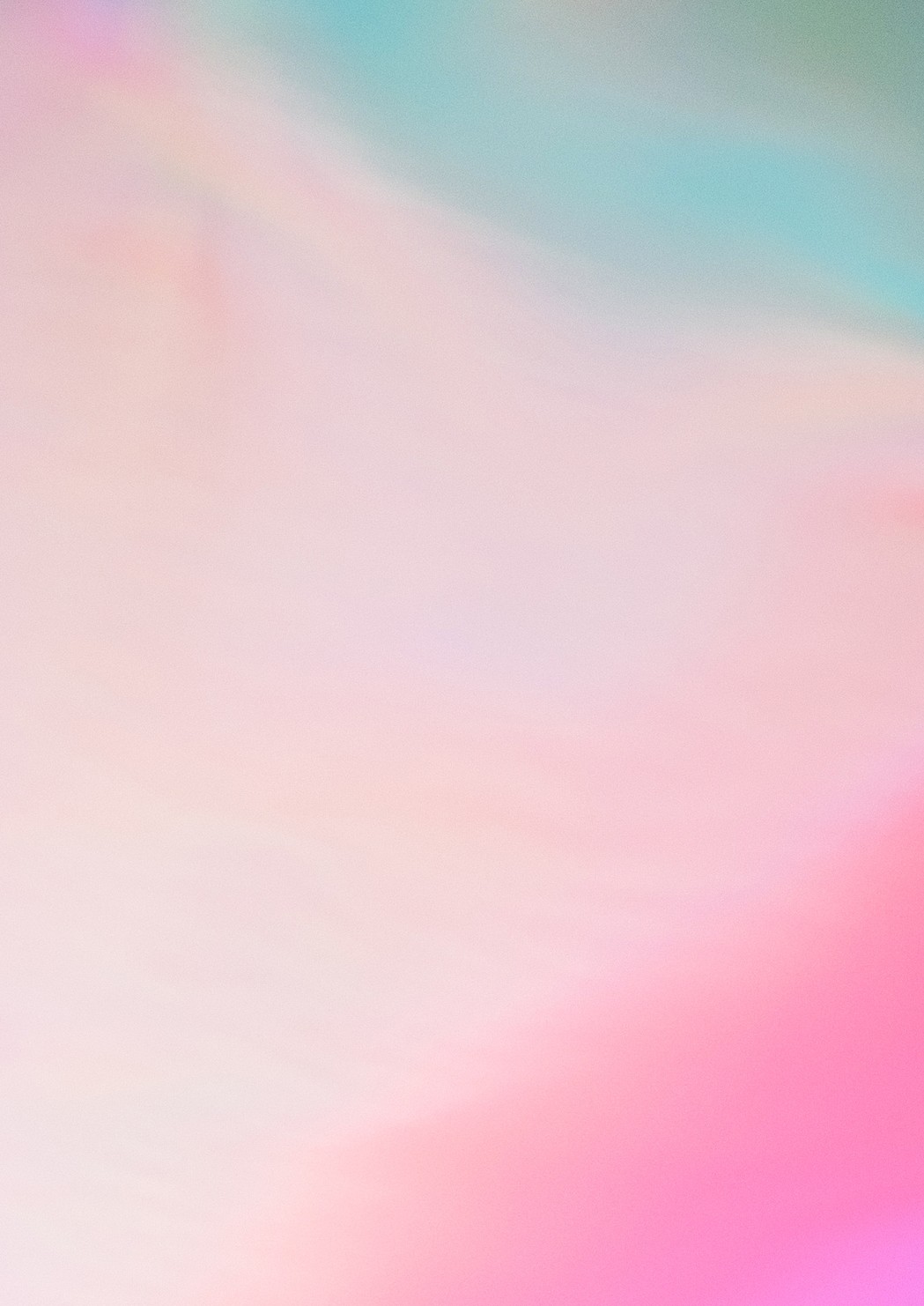 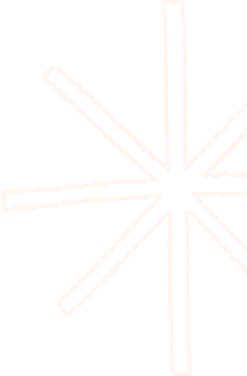 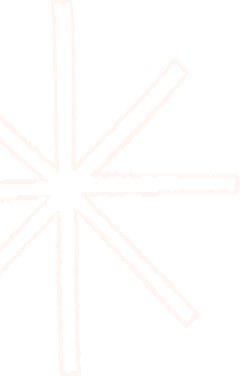 H O L Aen¡Feeliz arño!	o